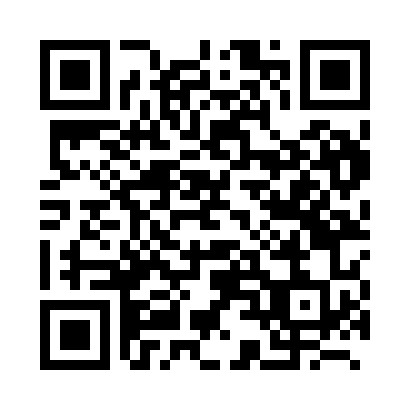 Prayer times for Daknam, BelgiumMon 1 Apr 2024 - Tue 30 Apr 2024High Latitude Method: Angle Based RulePrayer Calculation Method: Muslim World LeagueAsar Calculation Method: ShafiPrayer times provided by https://www.salahtimes.comDateDayFajrSunriseDhuhrAsrMaghribIsha1Mon5:217:191:485:218:1810:082Tue5:197:171:485:228:1910:103Wed5:167:141:475:238:2110:124Thu5:137:121:475:248:2310:155Fri5:107:101:475:258:2410:176Sat5:077:081:465:258:2610:197Sun5:047:061:465:268:2810:218Mon5:027:031:465:278:2910:239Tue4:597:011:465:288:3110:2610Wed4:566:591:455:298:3210:2811Thu4:536:571:455:298:3410:3012Fri4:506:551:455:308:3610:3313Sat4:476:531:445:318:3710:3514Sun4:446:501:445:328:3910:3815Mon4:416:481:445:338:4110:4016Tue4:386:461:445:338:4210:4217Wed4:356:441:445:348:4410:4518Thu4:326:421:435:358:4610:4719Fri4:286:401:435:358:4710:5020Sat4:256:381:435:368:4910:5321Sun4:226:361:435:378:5110:5522Mon4:196:341:425:388:5210:5823Tue4:166:321:425:388:5411:0124Wed4:136:301:425:398:5511:0325Thu4:096:281:425:408:5711:0626Fri4:066:261:425:408:5911:0927Sat4:036:241:425:419:0011:1228Sun3:596:221:425:429:0211:1429Mon3:566:201:415:429:0411:1730Tue3:536:181:415:439:0511:20